ПроектРЕШЕНИЕ00.00.2021                                                                                                         № 00О внесении изменений в решение Совета депутатов сельского поселения Шапша от 14.08.2017 №254«Об утверждении правилземлепользования и застройки и сельского поселения Шапша» В соответствии с Градостроительным кодексом Российской Федерации, Федеральным законом от 29.12.20210 № 468-ФЗ «О внесении изменений в Градостроительный кодекс Российской Федерации и отдельные законодательные акты Российской Федерации», Уставом сельского поселения Шапша, учитывая заключение о результатах общественных обсуждений (публичных слушаний) от 00.00.2021, Совет депутатов сельского поселения ШапшаРЕШИЛ:	1.Внести в решение Совета депутатов сельского поселения Шапша от 14.08.2017 №254 «Об утверждении Правил землепользования и застройки сельского поселения Шапша» изменения, изложив приложение 2 к правилам землепользования и застройки сельского поселения Шапша «Карта градостроительного зонирования территории» в редакции согласно приложению к настоящему решению.	2. Настоящее решение вступает в силу после его официального опубликования (обнародования).Приложение к решению Совета депутатов сельского поселения Шапша от                   № 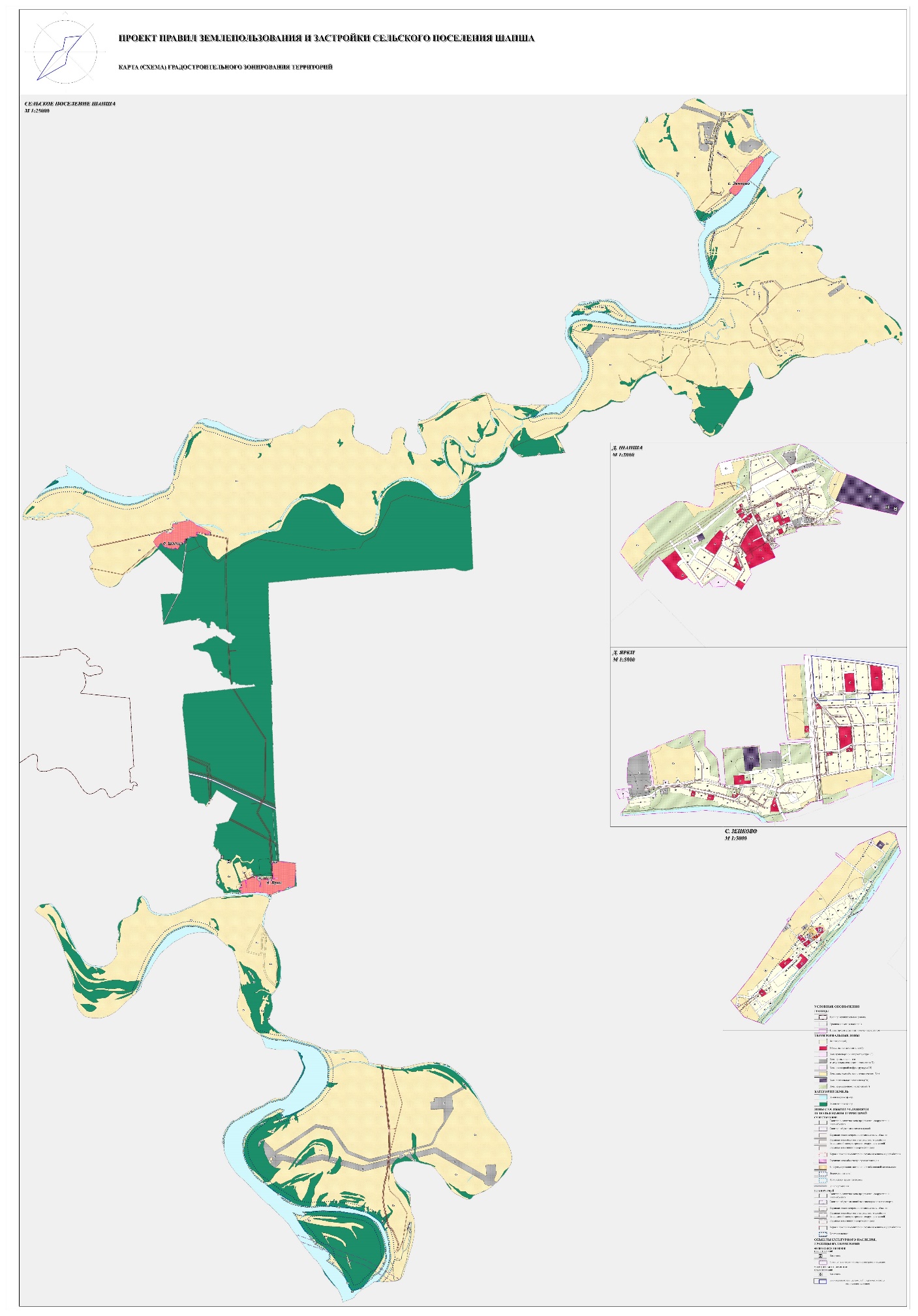 